T.CMAMAK KAYMAKAMLIĞINASREDDİN HOCA ANAOKULU MÜDÜRLÜĞÜ   2019-2023 STRATEJİK PLANI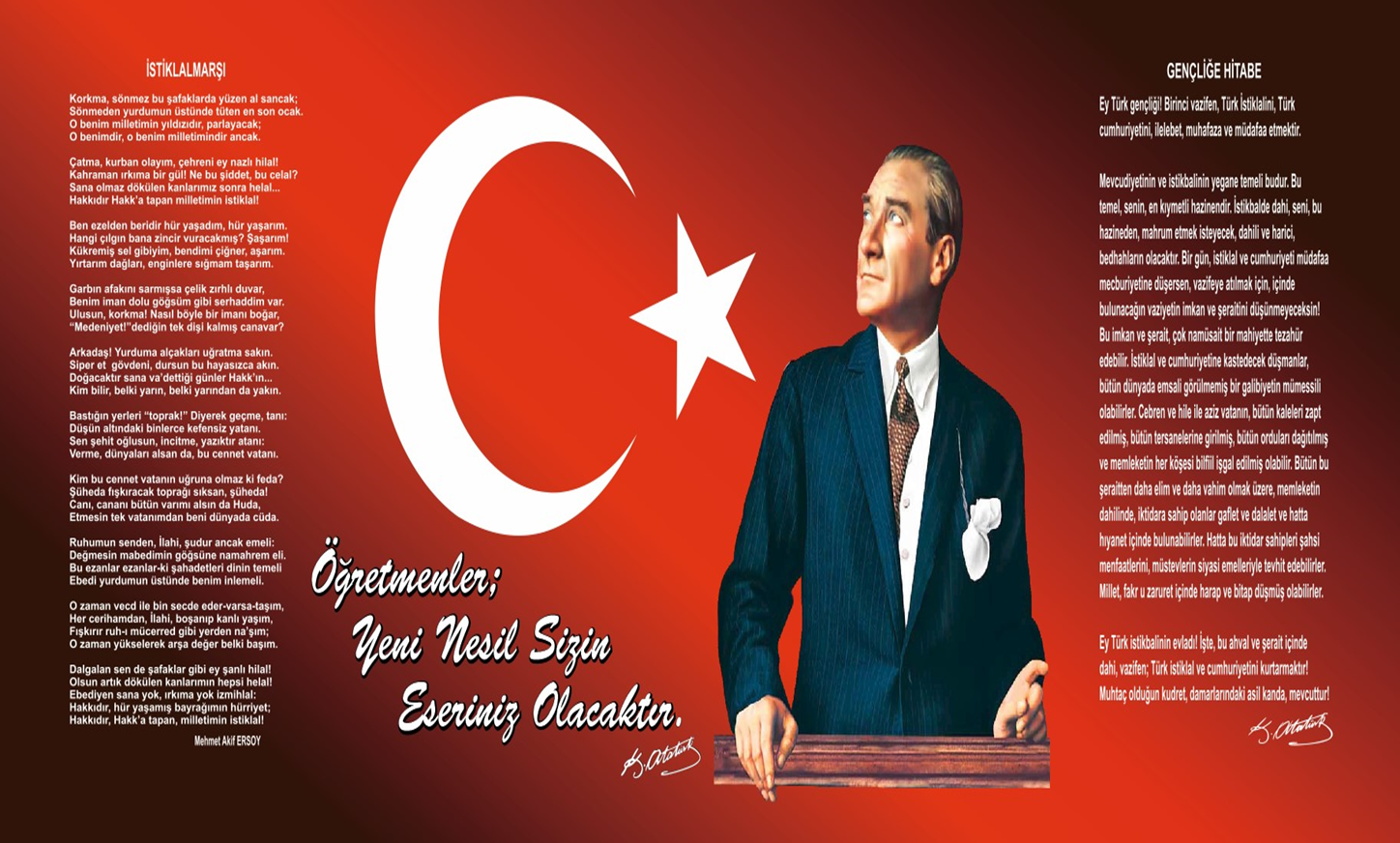                                                                                          SUNUŞ20. yüzyılın son çeyreğinde hızlanan ve ikinci bin yılda takip edilmesi neredeyse mümkün olmayan sosyal ve bilimsel gelişmeler, bizleri yabancı olduğumuz veya bilsek de yasadığımız bazı olgularla yüz yüze getirdi. Planlamaya aşinalığımız bulunsa da stratejik planlamaya mesafeliydik. Bu gün, insan kaynaklarımız, mikro ve makro hedeflerimiz, kısıtlı ekonomik kaynaklarımız, yeni rekabet ortamlarımız ve dünyamızın seyrettiği yön;  stratejik planlama yapmaya, bunu kurumsal olarak yapıp takip etmeye bizi zorlamaktadır. Sadece içinde bulunduğumuz şartlar değil, başta 5018 sayılı Kamu Mali Yönetimi ve Kontrol Kanunu’nun 9/1. maddesi ve diğer kurumsal düzenlemeler de, bir stratejik plan hazırlanmasını zorunlu kılmaktadır.Bu kapsamda; okulumuz idaresi, katılımcı yöntemleri kullanarak 4 yıllık bu kurumsal stratejik planı hazırlamış bulunmaktadır. Bu çalışma sırasında okulumuzun tarihsel gelişimi, yasal yükümlülüklerimiz ele alınmış, faaliyet alanımız, çıktılarımız, hizmetlerimiz gözden geçirilmiş, paydaş analizi, çevresel analiz ve kurum içi analiz gerçekleştirilmiştir. Güçlü yönlerimiz, zayıf yönlerimiz, fırsatlarımız ve tehditlerimiz ele alınmış, güçlü yönlerimizle zayıf yönlerimizin nasıl etkisizleştirilebileceği, fırsatlarımız kullanılarak tehditlerin nasıl savuşturulabileceği tartışılmıştır.Bu çalışma, kurum çalışanlarının her birinin gündeminde olan kuruma ilişkin kişisel vizyon ve misyonlarının, ortak, paylaşılır, denetlenebilir, takip edilebilir kurumsal vizyon ve misyona çevrilmesine yol açmıştır. Katılımcı ve tüm paydaşları (İdareci, öğretmen, öğrenci, veli) içeren bir yöntemle yapılan bu çalışma sonucunda ortaya çıkan vizyon ve misyon, şüphesiz kişisel vizyonlarımız ve misyonlarımızdan daha isabetli, daha nitelikli ve daha amaca uygun olmuştur. Hedeflerimize ulaşmak için, hazırladığımız stratejik planımızı bütün kadromuzla birlikte inanarak tatbik edeceğimiz ve okulumuzu istenilen seviyeye çıkaracağımızdan emin olarak bütün ekibime önümüzdeki dört yıllık sürede başarılar diliyorum.                                                                                                                                                                 SİNAN DURMAZ                                                                                                                                                                      Okul MüdürüİçindekilerSunuş	3İçindekiler	4BÖLÜM I: GİRİŞ ve PLAN HAZIRLIK SÜRECİ	5BÖLÜM II: DURUM ANALİZİ	6Okulun Kısa Tanıtımı *	6Okulun Mevcut Durumu: Temel İstatistikler	7PAYDAŞ ANALİZİ	12GZFT (Güçlü, Zayıf, Fırsat, Tehdit) Analizi	14Gelişim ve Sorun Alanları	16BÖLÜM III: MİSYON, VİZYON VE TEMEL DEĞERLER	19MİSYONUMUZ *	19VİZYONUMUZ *	19TEMEL DEĞERLERİMİZ *	19BÖLÜM IV: AMAÇ, HEDEF VE EYLEMLER	21TEMA I: EĞİTİM VE ÖĞRETİME ERİŞİM	21TEMA II: EĞİTİM VE ÖĞRETİMDE KALİTENİN ARTIRILMASI	24TEMA III: KURUMSAL KAPASİTE	28V. BÖLÜM: MALİYETLENDİRME	32EKLER:	34BÖLÜM I: GİRİŞ ve PLAN HAZIRLIK SÜRECİ2019-2023 dönemi stratejik plan hazırlanması süreci Üst Kurul ve Stratejik Plan Ekibinin oluşturulması ile başlamıştır. Ekip tarafından oluşturulan çalışma takvimi kapsamında ilk aşamada durum analizi çalışmaları yapılmış ve durum analizi aşamasında paydaşlarımızın plan sürecine aktif katılımını sağlamak üzere paydaş anketi, toplantı ve görüşmeler yapılmıştır. Durum analizinin ardından geleceğe yönelim bölümüne geçilerek okulumuzun amaç, hedef, gösterge ve eylemleri belirlenmiştir. Çalışmaları yürüten ekip ve kurul bilgileri altta verilmiştir.STRATEJİK PLAN ÜST KURULUBÖLÜM II: DURUM ANALİZİDurum analizi bölümünde okulumuzun mevcut durumu ortaya konularak neredeyiz sorusuna yanıt bulunmaya çalışılmıştır. Bu kapsamda okulumuzun kısa tanıtımı, okul künyesi ve temel istatistikleri, paydaş analizi ve görüşleri ile okulumuzun Güçlü Zayıf Fırsat ve Tehditlerinin (GZFT) ele alındığı analize yer verilmiştir.Okulun Kısa Tanıtımı:       Nasreddin Hoca Anaokulu Mamak ilçesi Kıbrısköy Mahallesi içerisinde bulunmaktadır. İlk defa 2018-2019 Eğitim-Öğretim yılında Eğitim-Öğretime açılmıştır. Nasreddin Hoca Anaokulu ismi ile 2018 yılından itibaren Milli Eğitim Bakanlığına bağlı olarak hizmet vermektedir. Okulumuz  yaş gruplarının dağılımına  göre 4 adet 5 yaş anasınıfı, 1 adet 4 yaş anasınıfı ve 2 özel alt sınıftan oluşmaktadır. Kıbrısköy Mahallesi 1961. sokakta bulunan okulumuzun çevresinde Şehit Erhan Yıldırım İmam Hatip Ortaokulu, Kıbrıs Aile Gençlik Merkezi vardır. Öğrenci kayıtlarımız çevre halkından ve  Kıbrısköy’e yakın durumda olan Yeşilbayır Mahallesi’ndeki ailelerin çocuklarından yapılmaktadır.      Okulumuzda tam gün eğitim yapılmaktadır. Sabah ve öğlen gruplarımız bulunmamaktadır. Öğrenci sayımız 86’dır.Okulumuzda 5 anasınıfı,2 özel alt sınıf, 2 idare odası ,1 oyun ve etkinlik alanı,1 öğretmenler odası ve 1 yemekhane bulunmaktadır.       Okulumuzun, deneyimli teknolojik gelişmeleri takip eden   verilen seminer programlarına sürekli katılıp kendini yenileyen ,çevre ve velilerimizle her zaman iletişim içinde olan genç bir idareci ve öğretmen  kadrosu vardır. Öğretmenlerimiz birbirleri ile okul içi ve okul dışı sürekli iletişim içinde bulunmakta,  aralarındaki mesleki ve kişisel dayanışma hemen göze çarpmaktadır. Kurumumuz ilk defa eğitim öğretime 2018 Eylül ayında başladığından 2019 Nisan ayı itibariyle geziler düzenlenmesi planlanmıştır, özel günlerde ev ziyaretleri, akşam toplu gidilen yemekler, öğretmenlerle özel günlerde düzenlenen geceler idarecilerimiz tarafından görevlendirilen öğretmenler tarafından organize edilmekte ve öğretmenlerimizin katılımı sağlanarak sosyal ilişkilerimiz daha da gelişmektedir.        Okul Aile Birliğimiz 2018 Ekim ayında kurulmuş olup, okul idaresi ve öğretmenler ile uyumlu şekilde çalışmaktadır.       Okulumuzda halen 1 Müdür, 1 Müdür Yardımcısı, 9 Öğretmen,1 Yardımcı personel,1 Aşçı çalışmaktadır.Okulun Mevcut Durumu: Temel İstatistiklerOkul KünyesiOkulumuzun temel girdilerine ilişkin bilgiler altta yer alan okul künyesine ilişkin tabloda yer almaktadır.Temel Bilgiler Tablosu- Okul Künyesi Çalışan BilgileriOkulumuzun çalışanlarına ilişkin bilgiler altta yer alan tabloda belirtilmiştir.Çalışan Bilgileri Tablosu*Okulumuz Bina ve Alanları	Okulumuzun binası ile açık ve kapalı alanlarına ilişkin temel bilgiler altta yer almaktadır.Okul Yerleşkesine İlişkin Bilgiler Sınıf ve Öğrenci Bilgileri	Okulumuzda yer alan sınıfların öğrenci sayıları alttaki tabloda verilmiştir.Donanım ve Teknolojik KaynaklarımızTeknolojik kaynaklar başta olmak üzere okulumuzda bulunan çalışır durumdaki donanım malzemesine ilişkin bilgiye alttaki tabloda yer verilmiştir.Teknolojik Kaynaklar TablosuGelir ve Gider BilgisiOkulumuzun genel bütçe ödenekleri, okul aile birliği gelirleri ve diğer katkılarda dâhil olmak üzere gelir ve giderlerine ilişkin son iki yıl gerçekleşme bilgileri alttaki tabloda verilmiştir.PAYDAŞ ANALİZİKurumumuzun temel paydaşları öğrenci, veli ve öğretmen olmakla birlikte eğitimin dışsal etkisi nedeniyle okul çevresinde etkileşim içinde olunan geniş bir paydaş kitlesi bulunmaktadır. Paydaşlarımızın görüşleri anket, toplantı, dilek ve istek kutuları, elektronik ortamda iletilen önerilerde dâhil olmak üzere çeşitli yöntemlerle sürekli olarak alınmaktadır.Paydaş anketlerine ilişkin ortaya çıkan temel sonuçlara altta yer verilmiştir:Öğrenci Anketi Sonuçları:Okulumuz öğrencilerine velileri aracılığı ile yöneltilen anketler sonucunda öğrencilerimizin öğretmenleriyle rahat iletişimkurabildikleri, öğretmenlerinin kendilerinin fikirlerini karar almada önemsediği, istek ve önerilerin önemsendiği, okulun içinin ve dışının temiz olduğu, öğrencilerin kendilerini okuldayken güvende hissettiği sonuçlarına varılmıştır.Öğretmen Anketi Sonuçları:   Okulumuz öğretmenlerine uygulanan paydaş anketleri neticesinde okulumuzda alınan kararların tüm çalışanların katılımıyla alındığı, duyuruların çalışanlara zamanında iletildiği, dillik, tarafsızlık ve objektifliğin esas alındığı, öğretmenlerin kendilerini okulun değerli birer üyesi olarak gördüğü, okul yöneticilerinin yaratıcı ve yenilikçi düşüncelerin üretilmesini teşvik ettiği, öğretmenler arasında ayrım yapılmadığı, yöneticilerin okulun vizyonunu, stratejilerini, iyileştirmeye açık alanlarını çalışanlarla paylaştığı, okulda öğretmenlerin kullanımına tahsis edilmiş yerlerin yeterli olduğu, öğretmenlerin alanlarına yönelik yenilik ve gelişmeleri takip ettiği sonuçlarına ulaşılmıştır. Bunun yanında okulun teknik araç ve gereç yönünden genel itibariyle yeterli olduğu ve okulumuzun henüz 2018 yılında hizmete girmesi sebebiyle bu imkanların daha da geliştirilebileceği sonuçlarına varılmıştır.Veli Anketi Sonuçları:   Okulumuz velilerine uygulanan paydaş anketleri neticesinde, velilerin ihtiyaç duyduklarında okul çalışanlarıyla rahatlıkla görüşebildiği, okul duyurularının kendilerine zamanında iletildiği, öğrencileriyle ilgili konularda idare ve öğretmenlerden rehberlik hizmeti alabildikleri, istek ve şikâyetlerinin okulumuzca dikkate alındığı, velileri ilgilendiren konularda görüşlerinin alındığı, öğretmenlerin derslerde yeniliğe açık olarak çeşitli yöntemler kullandığı, çocuklarının okulu ve öğretmenleri severek, öğretmenleriyle iyi iletişim içinde oldukları, okulun fiziksel imkanlarının genellikle yeterli olduğu ve daha da geliştirilebileceği, zaman içinde sosyal ve kültürel faaliyetlerin daha da artacağı sonuçlarına varılmıştır.GZFT (Güçlü, Zayıf, Fırsat, Tehdit) AnaliziOkulumuzun temel istatistiklerinde verilen okul künyesi, çalışan bilgileri, bina bilgileri, teknolojik kaynak bilgileri ve gelir gider bilgileri ile paydaş anketleri sonucunda ortaya çıkan sorun ve gelişime açık alanlar iç ve dış faktör olarak değerlendirilerek GZFT tablosunda belirtilmiştir. Dolayısıyla olguyu belirten istatistikler ile algıyı ölçen anketlerden çıkan sonuçlar tek bir analizde birleştirilmiştir.Kurumun güçlü ve zayıf yönleri donanım, malzeme, çalışan, iş yapma becerisi, kurumsal iletişim gibi çok çeşitli alanlarda kendisinden kaynaklı olan güçlülükleri ve zayıflıkları ifade etmektedir ve ayrımda temel olarak okul müdürü/müdürlüğü kapsamından bakılarak iç faktör ve dış faktör ayrımı yapılmıştır. İçsel Faktörler:Güçlü YönlerZayıf YönlerDışsal Faktörler:FırsatlarTehditlerGelişim ve Sorun AlanlarıGelişim ve sorun alanları analizi ile GZFT analizi sonucunda ortaya çıkan sonuçların planın geleceğe yönelim bölümü ile ilişkilendirilmesi ve buradan hareketle hedef, gösterge ve eylemlerin belirlenmesi sağlanmaktadır. Gelişim ve sorun alanları ayrımında eğitim ve öğretim faaliyetlerine ilişkin üç temel tema olan Eğitime Erişim, Eğitimde Kalite ve kurumsal Kapasite kullanılmıştır. Eğitime erişim, öğrencinin eğitim faaliyetine erişmesi ve tamamlamasına ilişkin süreçleri; Eğitimde kalite, öğrencinin akademik başarısı, sosyal ve bilişsel gelişimi ve istihdamı da dâhil olmak üzere eğitim ve öğretim sürecinin hayata hazırlama evresini; Kurumsal kapasite ise kurumsal yapı, kurum kültürü, donanım, bina gibi eğitim ve öğretim sürecine destek mahiyetinde olan kapasiteyi belirtmektedir.Gelişim ve Sorun AlanlarımızBÖLÜM III: MİSYON, VİZYON VE TEMEL DEĞERLEROkul Müdürlüğümüzün Misyon, vizyon, temel ilke ve değerlerinin oluşturulması kapsamında öğretmenlerimiz, öğrencilerimiz, velilerimiz, çalışanlarımız ve diğer paydaşlarımızdan alınan görüşler, sonucunda stratejik plan hazırlama ekibi tarafından oluşturulan Misyon, Vizyon, Temel Değerler; Okulumuz üst kurulana sunulmuş ve üst kurul tarafından onaylanmıştır.MİSYONUMUZ:VİZYONUMUZ: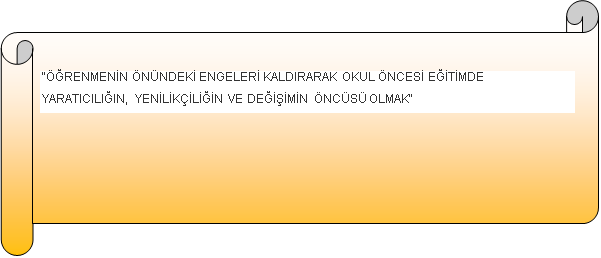 TEMEL DEĞERLERİMİZ:	Okul çalışanları olarak;1. Görevlerimizi yerine getirirken objektiflik ilkesini uygularız,2. Tüm ilişkilerde insana saygı esasını uygular; çalışan ve hizmet alanların beklenti duygu ve düşüncelerine değer veririz,3. Kurumsal ve bireysel gelişmenin “Sürekli Eğitim ve İyileştirme” anlayışının uygulanması sonucu gerçekleşeceğine inanırız ve bu doğrultuda eğitim ve iyileştirme sonuçlarını en etkin şekilde değerlendiririz,4. Çalışmalarda etkililik ve verimliliğin ekip çalışmalarıyla sağlanacağı anlayışı kabullenilerek ekip çalışmalarına gereken önemi veririz,5. Kurumsal ve bireysel gelişmelerin bilimsel verilerin uygulama hayatına geçirilmesiyle sağlanacağına inanırız,6. Kurumda çalışmaların bilimsel veriler doğrultusunda ve mevzuatına uygun olarak gerçekleştirildiğinde başarı sağlanacağına inanırız,7. Görev dağılımı ve hizmet sunumunda adil oluruz ve çalışanın kurum katkısını tanıyıp takdir ederiz.8. Eğitime yapılan yatırımı kutsal sayar, her türlü desteği veririz.9.Eğitimde velinin ve öğrencinin rolünü önemser, onlara yönelik olarak verdiğimiz eğitimi sorgularız.BÖLÜM IV: AMAÇ, HEDEF VE EYLEMLERTEMA I: EĞİTİM VE ÖĞRETİME ERİŞİMEğitim ve öğretime erişim okullaşma ve okul terki, devam ve devamsızlık, okula uyum ve oryantasyon, özel eğitime ihtiyaç duyan bireylerin eğitime erişimi, yabancı öğrencilerin eğitime erişimi ve hayat boyu öğrenme kapsamında yürütülen faaliyetlerin ele alındığı temadır.Her bireyin hakkı olan eğitime ekonomik, sosyal, kültürel ve demografik farklılık ve dezavantajlarından etkilenmeksizin eşit ve adil şartlar altında ulaşabilmesi ve bu eğitimi tamamlayabilmesine yönelik politikalar “EĞİTİM VE ÖĞRETİME ERİŞİM” teması altında değerlendirilmektedir.Bireylerin eğitim ve öğretime katılması ve tamamlaması, sosyal ve ekonomik kalkınmanın sürdürülebilmesinde önemli bir etken olarak görülmektedir. Bu nedenle eğitim ve öğretime katılımın artırılması ve eğitim hizmetinin eğitimde fırsat eşitliğinin sağlanması gerekmektedir.Okulumuzda bu yıl itibariyle, özel eğitime gereksinim duyan ve eğitime ücretsiz devam eden dört öğrencimiz bulunmaktadır. Okulumuz, özel eğitime gereksinim duyan ve ekonomik olan dezavantajlı grupta yer alan öğrencilerin eğitime devam etme oranını desteklemektedir. Stratejik Amaç 1: Kayıt bölgesi içerisinde yaşayan öğrencilerin sosyal, kültürel, ekonomik farklılıklarından ve dezavantajlarından etkilenmeden eğitim ve öğretime adil şartlar altında erişime ulaşmaları ve eğitimlerini tamamlamalarını sağlamak. Stratejik Hedef 1.1.  Kayıt bölgesi içerisinde yer alan sosyal, kültürel, ekonomik olarak dezavantajlı grupta yer alan öğrencilerin de eğitime ulaşmalarına fırsat oluşturmak. Performans Göstergeleri Eylemler:TEMA II: EĞİTİM VE ÖĞRETİMDE KALİTENİN ARTIRILMASIEğitim ve öğretimde kalitenin artırılması başlığı esas olarak eğitim ve öğretim faaliyetinin hayata hazırlama işlevinde yapılacak çalışmaları kapsamaktadır. Eğitim ve öğretim kurumlarında mevcut imkânların en iyi şekilde kullanılarak her kademedeki bireye çağın gerektirdiği bilgi, beceri, tutum ve davranışın kazandırılmasına yönelik politikalar “EĞİTİM-ÖĞRETİMDE KALİTE” teması altında değerlendirilmektedir.Nitelikli bireylerin yetiştirilmesine imkân sağlayacak kaliteli bir eğitim sistemi; bireylerin potansiyellerinin açığa çıkarılmasına ortam sağlayarak hem bedensel, ruhsal ve zihinsel gelişimlerini desteklemeli hem de akademik başarı düzeylerini artırmalıdır. Bu kapsamda kaliteli bir eğitim için bütün bireylerin sosyal, kültürel, bedensel, ruhsal ve zihinsel gelişimlerine yönelik faaliyetlere katılım oranlarının artırılması gerekmektedir.	Kaliteli bir eğitim için bütün bireylerin sosyal, kültürel, bedensel, ruhsal ve zihinsel gelişimlerine yönelik faaliyetlere katılımı desteklenmelidir. Öğrencilerimizin sosyal, kültürel,  bedensel, ruhsal ve zihinsel gelişimlerine katkı sağlamak amacıyla okulumuz bünyesinde  çeşitli faaliyetler yapılmaktadır.Stratejik Amaç 2: Okulumuzda eğitim öğretim gören öğrencilere okulumuzun mevcut imkânlarını en iyi şekilde kullanılarak bilgi, beceri, tutum ve davranışın kazandırılması ile yenilikçi, yaratıcı, dil becerileri yüksek, iletişime ve öğrenmeye açık, öz güven ve sorumluluk sahibi sağlıklı ve mutlu bireylerin yetişmesine imkân sağlamak.Stratejik Hedef 2.1.  Okulumuzda eğitim öğretim gören öğrencilerin bedensel, ruhsal, zihinsel ve sosyal gelişimlerine yönelik faaliyetlere katılım oranını ve öğrencilerin başarı düzeylerini artırmak.Performans GöstergeleriEylemlerTEMA III: KURUMSAL KAPASİTEOkulumuzda Kurumsal kapasitenin geliştirilmesine yönelik olarak fiziki, mali ve teknolojik altyapının geliştirilmesi, beşeri kaynakların niteliğinin artırılması ile yönetim ve organizasyon yapısının geliştirilmesine yönelik politikalar “KURUMSAL KAPASİTE” teması altında ele alınmaktadır.            Örgütlerin görev alanına giren konularda, faaliyetlerini etkin bir şekilde yürütebilmesi ve nitelikli hizmet üretebilmesi için güçlü bir insan kaynağına sahip olması gerekmektedir. Bu bağlamda okulumuzun beşeri altyapısının güçlendirilmesi gerekmektedir.           Memnuniyet anketlerimiz vasıtasıyla okulumuz personelinin, öğrencilerimizin ve velilerimizin her konuda tutum ve görüşlerinin zaman ve mekandan bağımsız olarak alınabilmesi, geçerli ve güvenilir sonuçların elde edilmesi sağlanmaktadır. Bu çalışmamız eğitim-öğretim yılı içerisinde bir defa uygulanmaktadır.	Okul ve kurumların fiziki ortamlarının iyileştirilerek ihtiyaca cevap verecek düzeye getirilmesi, alternatif finansal kaynaklarla eğitimin desteklenmesi, kaynak kullanımında etkinliğin ve verimliliğin sağlanması gerekmektedir.	Fiziki kapasitenin geliştirilmesi, sosyal, sportif ve kültürel alanlar oluşturulması yoluyla kullanıcı memnuniyetinin artırılması, okulumuza ayrılan ödeneklerin etkin, ekonomik ve verimli kullanılması, hayırseverlerin eğitime katkısının artırılması ve özel eğitime gereksinim duyan bireylerin eğitim ortamlarından daha rahat faydalanmasını sağlayacak fiziki düzenlemelerin yapılması hedeflenmektedir.Stratejik Amaç 3: Okulumuzdaki hizmet, kalite ve verimliliği artırmak için; fiziki mekânları paydaşlarımızın ihtiyaçlarına göre düzenleyerek, eğitim-öğretimin nitelikli ortamlarda gerçekleştirilmesi ve fiziksel kapasitenin etkin kullanılmasını sağlamak. Stratejik Hedef 3.1.  Okulumuzda insan kaynaklarının niteliklerini geliştirmek, onların verimliliğini ve memnuniyetini artıracak uygun fiziki ortamları hazırlamak. Performans GöstergeleriEylemlerV. BÖLÜM: MALİYETLENDİRME2019-2023 Stratejik Planı Faaliyet/Proje Maliyetlendirme TablosuVI. BÖLÜM: İZLEME VE DEĞERLENDİRME              Milli Eğitim Bakanlığı 2009 yılında tüm okul ve kurumlarda stratejik plan hazırlanması ve uygulanması sürecini başlatmış olup, okulumuzun 2019-2023 tarihli ilk Stratejik Planı hazırlanmıştır.	Stratejik planlama sürecinde gerçekleştirilen çalışmalar sayesinde okulumuz personelinin görev ve sorumlulukları konusunda farkındalığı artmıştır. Aynı zamanda uzun dönemli planlama anlayışının benimsenmesi ile kurumsallığın ve sürdürülebilir yönetim anlayışının gelişmesine katkı sağlanmıştır.	Süreç içerisinde karşılaşılan en önemli güçlüklerden biri, stratejik planlamanın nispeten yasal bir zorunluluktan ibaret olarak algılanmasıdır. Bir diğer önemli güçlük ise yönetici kadrolarında yaşanan değişiklikler neticesinde planda yer alan stratejik hedeflerin gerçeklemesine yönelik yürütülen çalışmaların zaman zaman duraksamasıdır.	Nasreddin Hoca Anaokulu 2019-2023 Stratejik Planı’nın gerçekleşme durumu değerlendirildiğinde aşağıdaki konularda önemli iyileşmelerin sağlandığını görülmüştür:1. Eğitim çağına gelmiş bireylerin ilgi, istek, yetenekleri ve yeni öğretim ortamlarının planlanmasını, var olan imkânların verimli ve etkili bir biçimde kullanılmasının desteklenmesi.2. Eğitim sistemi içerisinde yer alan bireylerin kendisini fiziksel, zihinsel, duygusal ve sosyal yönden tanımasını sağlayarak topluma yararlı, kendini gerçekleştirmiş bireyler olarak yetişmelerinin sağlanması.3.  Eğitim sisteminde kalite ve verimliliği arttırmak için insan kaynaklarının, fiziksel kapasitenin geliştirilmesini ve etkili yönetilmesine yönelik faaliyetlerin yapılmasının sağlanması.4.   Bireyleri temizlik, hijyen ve doğal hayatın korunması konularında teşvik etmek; okul sağlığını daha iyi düzeye çıkarmak ve çevre bilincinin kazandırılması.5.  Yönetimde stratejileri çeşitlendirerek amaç ve hedeflere nasıl ulaşılacağını ortaya koyan bir yönetim anlayışının gelişmesinin sağlanması.6. Okulumuzda etkili ve kaliteli eğitim-öğretim ortamları oluşturmak için eğitim, öğretim, yönetim, sosyal ilişkiler ve ekonomik kaynaklar gibi konularda geliştirmeye açık alanların iyileştirilmesinin sağlanması.	2019-20123 Stratejik Plan döneminde önemli iyileşme sağlanan alanlara yönelik ikinci plan dönemi için de çalışmaların devam ettirilerek sürdürülebilirliğin sağlanması hedeflenmiştir. Bu kapsamda gerekli hedef ve Stratejiler belirlenerek bunların gerçekleşme durumlarını izlemek üzere göstergeler oluşturulmuştur.	Bununla birlikte aşağıdaki konularda da geliştirilmesi gereken öncelikli alanlar tespit edilmiştir:Eğitim ve öğretimde özel öğretimin payıÖğrencilerin tüm gelişim alanlarında kazanımlarıBeşeri altyapı İzleme ve değerlendirme              Bu başlıklarda gerekli iyileşmelerin sağlanması amacıyla paydaşların görüş ve önerileri ile durum analizlerinden yola çıkılarak okulumuz birimlerinin koordinasyonunda stratejiler geliştirilmiştir. 	 İzleme, stratejik plan uygulamasının sistematik olarak takip edilmesi ve raporlanmasıdır. Değerlendirme ise uygulama sonuçlarının amaç ve hedeflere kıyasla ölçülmesi ve söz konusu amaç ve hedeflerin tutarlılık ve uygunluğunun analizidir.Nasreddin Hoca Anaokulu 2019-2023 Stratejik Planı İzleme ve Değerlendirme Modeline uygun olarak oluşturduğumuz Stratejik Planı İzleme ve Değerlendirme Modeli’nin süreçleri şu şekildedir:Nasreddin Hoca Anaokulu 2019-2023 Stratejik Planı performans göstergelerinin gerçekleşme durumlarının tespit edilmesi,Performans göstergelerinin gerçekleşme durumlarının hedeflerle kıyaslanması,Sonuçların raporlanması ve paydaşlarla paylaşımı,Gerekli Stratejilerin alınması.Nasreddin Hoca Anaokulu 2019-2023 Stratejik Planı’nda yer alan performans göstergelerinin gerçekleşme durumlarının tespiti yılda iki kez yapılacaktır. Yılın ilk altı aylık dönemini oluşturan birinci izleme kapsamında göstergeler ile ilgili gerçekleşme durumlarına ilişkin veriler toplanarak değerlendirilecektir. Göstergelerin gerçekleşme durumları hakkında hazırlanan rapor, üst yöneticiye sunulacak ve böylelikle göstergelerdeki yıllık hedeflere ulaşılması için gerekli görülen Stratejilerin alınması sağlanacaktır.   	Yılın tamamını kapsayan ikinci izleme dâhilinde; göstergeler ile ilgili gerçekleşme durumlarına ilişkin veriler toplanarak değerlendirilecektir. Performans göstergelerinin yılsonu gerçekleşme durumları ve gösterge hedeflerinden sapmalar görülüyorsa bunların nedenleri, üst yönetici başkanlığında değerlendirilerek gerekli Stratejilerin alınması sağlanacaktır. Ayrıca, stratejik planın yıllık izleme ve değerlendirme raporu hazırlanarak paydaşlar ile paylaşılacaktır.EKLER: Üst Kurul BilgileriÜst Kurul BilgileriEkip BilgileriEkip BilgileriAdı SoyadıUnvanıAdı SoyadıUnvanıSİNAN DURMAZOkul MüdürüTUBA YALDIZLIÖğretmenELİF HİLAL AKTAŞMüdür YardımcısıSEMANUR KARABULUTÖğretmenİli: ANKARAİli: ANKARAİli: ANKARAİli: ANKARAİlçesi: MAMAKİlçesi: MAMAKİlçesi: MAMAKİlçesi: MAMAKAdres: KIBRISKÖY MAHALLESİ 1961.SOKAK NO:2/B KIBRISKÖY MAHALLESİ 1961.SOKAK NO:2/B KIBRISKÖY MAHALLESİ 1961.SOKAK NO:2/B Coğrafi Konum (link)*:Coğrafi Konum (link)*:https://www.google.com/maps/search/mamak+k%C4%B1br%C4%B1s+k%C3%B6y%C3%BC+nasreddin+hoca+anaokulu/@39.8886107,32.9820623,16z/data=!3m1!4b1https://www.google.com/maps/search/mamak+k%C4%B1br%C4%B1s+k%C3%B6y%C3%BC+nasreddin+hoca+anaokulu/@39.8886107,32.9820623,16z/data=!3m1!4b1Telefon Numarası: 031227424370312274243703122742437Faks Numarası:Faks Numarası:--e- Posta Adresi:nasreddinhocaanaokulumeb@gmail.comnasreddinhocaanaokulumeb@gmail.comnasreddinhocaanaokulumeb@gmail.comWeb sayfası adresi:Web sayfası adresi:--Kurum Kodu:764458764458764458Öğretim Şekli:Öğretim Şekli:Tam GünTam GünOkulun Hizmete Giriş Tarihi : Eylül 2018Okulun Hizmete Giriş Tarihi : Eylül 2018Okulun Hizmete Giriş Tarihi : Eylül 2018Okulun Hizmete Giriş Tarihi : Eylül 2018Toplam Çalışan Sayısı *Toplam Çalışan Sayısı *1414Öğrenci Sayısı:Kız6262Öğretmen SayısıKadın1010Öğrenci Sayısı:Erkek6565Öğretmen SayısıErkek00Öğrenci Sayısı:Toplam127127Öğretmen SayısıToplam1010Derslik Başına Düşen Öğrenci SayısıDerslik Başına Düşen Öğrenci SayısıDerslik Başına Düşen Öğrenci Sayısı20Şube Başına Düşen Öğrenci SayısıŞube Başına Düşen Öğrenci SayısıŞube Başına Düşen Öğrenci Sayısı20Öğretmen Başına Düşen Öğrenci SayısıÖğretmen Başına Düşen Öğrenci SayısıÖğretmen Başına Düşen Öğrenci Sayısı20Şube Başına 30’dan Fazla Öğrencisi Olan Şube SayısıŞube Başına 30’dan Fazla Öğrencisi Olan Şube SayısıŞube Başına 30’dan Fazla Öğrencisi Olan Şube Sayısı0Öğrenci Başına Düşen Toplam Gider Miktarı*Öğrenci Başına Düşen Toplam Gider Miktarı*Öğrenci Başına Düşen Toplam Gider Miktarı*560,820 TLÖğretmenlerin Kurumdaki Ortalama Görev SüresiÖğretmenlerin Kurumdaki Ortalama Görev SüresiÖğretmenlerin Kurumdaki Ortalama Görev Süresi3 yılUnvan*ErkekKadınToplamOkul Müdürü ve Müdür Yardımcısı112Okul Öncesi Öğretmeni066Özel Eğitim Öğretmeni044Rehber Öğretmen000Aşçı011Yardımcı Personel011Güvenlik Personeli000Toplam Çalışan Sayıları11314Okul Bölümleri *Okul Bölümleri *Özel AlanlarVarYokOkul Kat Sayısı2Çok Amaçlı Salon  1Derslik Sayısı8Çok Amaçlı Saha  XDerslik Alanları (m2)51,17Kütüphane  XKullanılan Derslik Sayısı8Fen Laboratuvarı  XŞube Sayısı8Bilgisayar Laboratuvarı  Xİdari Odaların Alanı (m2)25,76İş Atölyesi  XÖğretmenler Odası (m2)37,72Beceri Atölyesi  XOkul Oturum Alanı (m2)1316Pansiyon  XOkul Bahçesi (Açık Alan)(m2)600Okul Kapalı Alan (m2)716Sanatsal, bilimsel ve sportif amaçlı toplam alan (m2)51,80Yemekhane (m2)126,28Tuvalet Sayısı15Diğer (………….)SINIFIKızErkekToplamSINIFIKızErkekToplam3/A76134/A712195/A1111225/B1211235/C127195/D129214/A (ÖZEL EĞİTİM)1345/A (ÖZEL EĞİTİM)325Akıllı Tahta Sayısı0TV Sayısı1Masaüstü Bilgisayar Sayısı2Yazıcı Sayısı3Taşınabilir Bilgisayar Sayısı2Fotokopi Makinası Sayısı1Projeksiyon Sayısı0İnternet Bağlantı Hızı13,05 MbpsYıllarGelir MiktarıGider Miktarı202200202300ÖğrencilerEkonomik anlamda sorun yaşayan öğrencilerin azlığıDerslik başına düşen öğrenci sayısının fazla olmamasıVelilerin eğitim seviyelerinin normal düzeyde olmasının öğrencilere katkısı.ÇalışanlarGenç ve dinamik, deneyimli, teknolojiyi takip eden bir öğretmen kadromuzun olmasıKurum içi iletişim kanallarının açık olmasıKurum bilincinin yüksek olmasıKadrolarımızın değişime ve gelişime açık olmasıÖğretmenlerin alanlarına ilişkin yenilik ve gelişimleri takip etmesiVelilerOkul Aile Birliği ile uyum içerisinde çalışılmasıVelilerin okulda yapılan faaliyetlere katılım sağlamasıEğitim konusunda toplumun gelişen bilinciBina ve YerleşkeOkula ulaşımın kolay olmasıOkulun yerleşim yerinin merkezinde yer almasıOkulun yeni yapılmış olmasıDonanımGüvenlik ve kamera sisteminin olmasıEğitim-Öğretim materyallerinin yeniliğiKullanılan eşyaların yeni olmasıBütçeOkul aidatların genel olarak zamanında yatırılmasıOkula ilçe mem tarafından maddi yardımların yapılmış olmasıYönetim SüreçleriNitelikli ve özverili bir idari personelin olmasıYaratıcı ve yenilikçi düşüncelerin teşvikiİdari personelin adil olma, tarafsızlık ve objektifliği esas alması.İletişim SüreçleriÇalışanların kendilerini okulun değerli birer üyesi olarak görmeleri ve uyum içinde olunmasıOkulda alınan kararların çalışanlarla birlikte alınmasıÇevre okullarla iş birliği içerisinde olunmasıÖğrencilerİnternet kullanım yaşının düşmesi ve çocukların kısıtlama ve kontrol olmadan internet kullanmalarıVelilerin çocuklarına kendi kendine yetebilmeyi öğretmemeleriBilgisayar v.b teknolojik aletlerle çocukların çok fazla ilgilenmeleriÇalışanlarPersonel sayısının yetersiz olmasıÇalışanların okula uyum süreciVelilerVelilerin okul ile iletişiminin az olmasıVelilerin yapılan toplantılara katılımının azlığıVelilerin beklenti ve isteklerinin fazla olmasıBina ve YerleşkeOkulun konumu sebebiyle şehir merkezine uzak olmasıOkul binasının yeni olması sebebiyle ihtiyaçlarının fazla olmasıDonanımOkulun yeni bir okul olması sebebiyle donanım konusunda eksikliklerin yaşanıyor olmasıBütçeOkul Aile Birliğinin yeni kurulmuş olması sebebiyle yeterli maddi destek sağlanmaması,Okul aidatlarının geciktirilmesiYönetim Süreçleriİdari personelin okulun yeni açılmış olmasından kaynaklı yaşadığı güçlüklerİletişim SüreçleriOkul-veli iletişiminde zaman zaman yaşanan güçlüklerPolitikÖğrencilerin değişik ihtiyaçlarına, doğal yeteneklerine ve ilgi alanlarına yönelik odaklanmalar yoğunlaştırılmaktadır. Erken eğitimin çocukların gelişimi ve örgün eğitimdeki başarıları üzerindeki önemli etkilerinin uluslararası farkındalığında artış yaşanmaktadır. Ekonomikİş hayatında, bilgi ve hizmet sektörüne doğru yöneliş bulunmaktadır. Kariyer yönü ve istihdamda değişiklikler içeren yeni kariyer yapıları oluşmaktadır. SosyolojikKız çocuklarının okullaştırılması için sivil toplum örgütleriyle etkili şekilde işbirliği yapılmaktadır. TeknolojikTeknolojide yaşanan hızlı gelişim ve bu gelişime paralel olarak oluşan yeniliklerin toplum tarafından benimsenmesi artmaktadır.Bilginin hızlı üretimiyle erişilebilirlik ve kullanılabilirlik gelişmektedir. Teknolojinin gelişmesiyle yeni öğrenme ve etkileşim olanakları artmaktadır.Bilgi, insan yaşamını değerli kılan bir etken olmaktadır. Mevzuat-Yasal9. Kalkınma Planı’nın 598. maddesi, Millî Eğitim Temel Kanunu’nun 2. ve 23. Maddeleri9. Kalkınma Planı’nın 354. ve 584. maddeleri ile Orta Vadeli Program’ın eğitim politikalarına ait 1. madde, Millî Eğitim Temel Kanunu’nun 20. ve 22. maddeleri, 13. Millî Eğitim Şurası’nın 36., 37., 42., 43. ve 45. maddeleri, Millî Eğitim Strateji Belgesi’nin okul öncesi eğitime ilişkin ara hedefleri 9. Kalkınma Planı’nın 477., 488. ve 577. maddeleri ile Orta Vadeli Program’ın bilgi ve iletişim teknolojilerinin yaygınlaştırılması yönelik politikalarına ait 7. Madde9. Kalkınma Planı’nın 575., 576. ve 577. maddeleri ile Orta Vadeli Program’ın makroekonomik politikalarda büyümeye ve istihdama yönelik politikalarına ait 1. madde, rekabet gücünün artırılmasına yönelik politikalarına ait maddeler ve insan kaynaklarının geliştirilmesi ve istihdam edilebilirliğin arttırılmasına yönelik 1.maddeOrta Vadeli Program’ın rekabet gücünün artırılmasına yönelik politikalarına ait maddeler ve insan kaynaklarının geliştirilmesi ve istihdam edilebilirliğin arttırılmasına yönelik politikalarına ait 1. Madde9. Kalkınma Planı’nın 587. ve 585. maddeleri ile Orta Vadeli Program’ın eğitime yönelik politikalarına ait 13. Madde9. Kalkınma Planı’nın 477. maddesi, Bilgi Toplumu Stratejisi’nin insan kaynakları ve yetkinlik gelişimi ile odaklı yetkinliği bölümlerinde belirtilen eylemler, Orta Vadeli Program’ın insan kaynaklarının geliştirilmesi ve istihdam edilebilirliğin arttırılmasına yönelik politikalarına ait 1. MaddeTÜBİTAK Vizyon 2023- Eğitimde İnsan Kaynakları Raporu’nun insan kaynakları ve işlendirmeye yönelik hedef ve stratejileri, Orta Vadeli Program’ın bilim ve teknolojiye yönelik politikalarına ait 5. ve 8. maddeleri bu eğilim sonucu oluşan ihtiyaçları karşılamayı amaçlamaktadır.Millî Eğitim Temel Kanunu’nun 13. maddesi, Orta Vadeli Program’ın bilim ve teknolojiye yönelik politikalarına ait 5. ve 8. maddeleriEkolojikOkulumuzun şehir merkezine uzaklığı sebebiyle çocuklar için yaz ve bahar aylarında doğal piknik alanları bulabilme şansı fazladır. Okulumuz şehir merkezine uzak olduğundan hava kirliliği yaşanmamaktadır. Ayrıca okulumuzun bulunduğu bölgede doğalgaz bulunduğundan kış aylarında da hava kirliliği yaşanmamaktadır.PolitikToplum, eğitime ve öğretime erişebilirlik hakkında zorunlu eğitimi aşan beklentilere sahiptir.EkonomikÇalışanlarda değişik becerilerin ve daha fazla esnekliğin aranmasına yol açan küreselleşme ve rekabetin gittikçe arttığı ekonomi politikaları oluşmaktadır.SosyolojikŞehirlerarası ve deniz aşırı göçler nedeniyle okul çağındaki çocuk sayısı sürekli artmaktadır Yeni istihdam tarzları, artan hareketlilik ve yoksulluktaki yeni yoğunlaşma etkisiyle aile yapısı ve sosyal yapı değişmektedir. Birçok geleneksel sosyal yapının etkisi azalmaktadırTeknolojikTeknoloji, kullanım amacına göre tehditler içermektedir. Mevzuat-YasalBilgi Toplumu Stratejisi’nin insan kaynakları ve yetkinlik gelişimi ile odaklı yetkinliği bölümlerinde belirtilen eylemler.9. Kalkınma Planı’nın 354. ve 585. maddeleri Millî Eğitim Temel Kanunu’nun 22. ve 28. maddeleri, 13. Millî Eğitim Şurası’nın 15. ve 16. maddeleri, Millî Eğitim Strateji Belgesi’nin ilköğretime ve orta öğretime ilişkin ara hedefleri9. Kalkınma Planı’nın 570., 575., 576. ve 577. maddeleri 9. Kalkınma Planı’nın 645., 584. ve 590. maddeleri ile Orta Vadeli Program’ın insan kaynaklarının geliştirilmesi ve istihdam edilebilirliğin arttırılmasına yönelik politikalarına ait 1. Madde9. Kalkınma Planı’nın 636., 637., 638., 646. ve 647. maddeleri ile Orta Vadeli Program’ın sosyal içerme ve yoksullukla mücadeleye yönelik politikalarına ait 6. madde ve bölgesel gelişmişlik farklılıklarının azaltılmasına yönelik politikalarına ait 7. Madde9. Kalkınma Planı’nın 624., 636., 637., 638., 646. ve 647. maddeleri ile Orta Vadeli Program’ın sosyal içerme ve yoksullukla mücadeleye yönelik politikalarına ait 6. madde ve bölgesel gelişmişlik farklılıklarının azaltılmasına yönelik politikalarına ait 7. maddeEkolojikÇevre bilinci oluşmamış kişilerce okul çevresine atılan atıklar ekolojik yönden tehdit oluşturmaktadır.Eğitime ErişimEğitimde KaliteKurumsal KapasiteOkullaşma OranıAkademik BaşarıKurumsal İletişimOkula Devam/ DevamsızlıkSosyal, Kültürel ve Fiziksel GelişimKurumsal YönetimOkula Uyum, OryantasyonSınıf TekrarıBina ve YerleşkeÖzel Eğitime İhtiyaç Duyan Bireylerİstihdam Edilebilirlik ve YönlendirmeDonanımYabancı ÖğrencilerÖğretim YöntemleriTemizlik, HijyenHayat boyu ÖğrenmeDers araç gereçleriİş Güvenliği, Okul GüvenliğiTaşıma ve servis 1.TEMA: EĞİTİM VE ÖĞRETİME ERİŞİM 1.TEMA: EĞİTİM VE ÖĞRETİME ERİŞİM1Okulumuz çevresinde okullaşma oranı günden güne artmaktadır. Bireylerin eğitim ve öğretime katılması ve tamamlaması, sosyal ve ekonomik kalkınmanın sürdürülebilmesinde önemli bir etken olarak görülmektedir. Bu nedenle eğitim ve öğretime katılımın artırılması ve eğitim hizmetinin eğitimde fırsat eşitliğinin sağlanması için çaba gösterilmektedir.Okulumuzda eğitim gören sosyo-ekonomik olarak dezavantajlı grupta yer alan ve şehit, gazi yakını olan bireylere, durumlarını belgeledikleri takdirde ücretsiz eğitim hakkı tanınacaktır.2Okulumuz öğrencilerinin okula devamı konusunda problem yaşanmamaktadır.3Küçük yaş gruplarının okula uyumda diğerlerine göre daha fazla zorlandığı ancak ilk aylar itibariyle onlarında okula uyumunun sağlandığı görülmüştür.4Okulumuzda bu yıl itibariyle, özel eğitime gereksinim duyan ve eğitime ücretsiz devam eden dört öğrencimiz bulunmaktadır. Okulumuz, özel eğitime gereksinim duyan ve ekonomik olan dezavantajlı grupta yer alan öğrencilerin eğitime devam etme oranını desteklemektedir. 5Okulumuz 4 yaş sınıfında yabancı öğrenci bulunmaktadır. Yabancı öğrencilerin Türkçeyi anlaması günden güne öğretmenlerin çabalarıyla kolaylaştırılmaktadır.Yabancı öğrenciler diğer öğrencilerle uyum içinde ve eşit imkanlarda eğitim almaktadır.6Hayat boyu öğrenme; farklı zaman ve farklı yerlerde esnek, çeşitli ve kullanılabilir yaşam boyu sürdürülecek olan öğrenme olarak tanımlanabilir. Birey; hangi yaşta olursa olsun, eğitim seviyesi ne olursa olsun hayat boyu öğrenmenin bir parçasıdır. Okulumuz bu açıdan velilerin de düzenlenen seminerlere katılımının sağlanması için çaba sarf etmektedir.2.TEMA: EĞİTİM VE ÖĞRETİMDE KALİTE2.TEMA: EĞİTİM VE ÖĞRETİMDE KALİTE1Nitelikli bireylerin yetiştirilmesine imkân sağlayacak kaliteli bir eğitim sistemi; bireylerin potansiyellerinin açığa çıkarılmasına ortam sağlayarak hem bedensel, ruhsal ve zihinsel gelişimlerini desteklemeli hem de akademik başarı düzeylerini artırmalıdır. Bu kapsamda kaliteli bir eğitim için bütün bireylerin sosyal, kültürel, bedensel, ruhsal ve zihinsel gelişimlerine yönelik faaliyetlere katılım oranlarının artırılması gerekmektedir. Öğrencilerimizin sosyal, kültürel,  bedensel, ruhsal ve zihinsel gelişimlerine katkı sağlamak amacıyla okulumuz bünyesinde çeşitli faaliyetler yapılmaktadır.2Öğrencilerin akademik başarılarını artırmak amacıyla öğretmenlerimiz eğitimdeki yenilik ve gelişmeleri takip etmektedir.3Okulumuz öğrencilerinin bir üst sınıfa alınırken veli ile iletişim içerisinde, veli isteği de göz önünde bulundurularak çocuğun sınıf tekrarı yapma- yapmama konusundaki gerekliliği sene sonunda öğretmen-veli ve idare tarafından değerlendirilecektir.4Veli ve öğrencilere yönelik gerekli yönlendirmeler okul idaresi ve öğretmenlerce yapılmaktadır.5Öğrencilere yönelik anlatım tekniği az kullanılmakla birlikte, Gösterip Yaptırma, Problem Çözme, Örnek Olay, Proje ,Bireysel Çalışma, Tartışma yöntemleri kullanılmaktadır. Ayrıca Drama, Deney, Soru-Cevap, Gözlem, Beyin fırtınası, Eğitsel Oyun, Rol Oynama, Görüş Geliştirme, Gezi, Konuşma Halkası teknikleri derslerde iç  ve dış mekanlar fırsata çevirilerek kullanılmaktadır.6Okul öncesi eğitimde ders araç gereçleri olarak kuklalar, çeşitli oyuncaklar, blok, yap-bozlar vs. kullanılmaktadır, eğitim-öğretimde kaliteyi artırmaya yönelik olarak gereken araç gereçler imkanlar dahilinde tedarik edilmeye çalışılmakta ve eksiklikler giderilmeye çalışılmaktadır.3.TEMA: KURUMSAL KAPASİTE3.TEMA: KURUMSAL KAPASİTE1Örgütlerin görev alanına giren konularda, faaliyetlerini etkin bir şekilde yürütebilmesi ve nitelikli hizmet üretebilmesi için güçlü bir insan kaynağına sahip olması gerekmektedir. Bu bağlamda okulumuzun beşeri altyapısının güçlendirilmesi gerekmektedir.2Memnuniyet anketlerimiz vasıtasıyla okulumuz personelinin, öğrencilerimizin ve velilerimizin her konuda tutum ve görüşlerinin zaman ve mekandan bağımsız olarak alınabilmesi, geçerli ve güvenilir sonuçların elde edilmesi sağlanmaktadır. Bu çalışmamız eğitim-öğretim yılı içerisinde bir defa uygulanmaktadır.3Okul ve kurumların fiziki ortamlarının iyileştirilerek ihtiyaca cevap verecek düzeye getirilmesi, alternatif finansal kaynaklarla eğitimin desteklenmesi, kaynak kullanımında etkinliğin ve verimliliğin sağlanması gerekmektedir.4Fiziki kapasitenin geliştirilmesi, sosyal, sportif ve kültürel alanlar oluşturulması yoluyla kullanıcı memnuniyetinin artırılması, okulumuza ayrılan ödeneklerin etkin, ekonomik ve verimli kullanılması, hayırseverlerin eğitime katkısının artırılması ve özel eğitime gereksinim duyan bireylerin eğitim ortamlarından daha rahat faydalanmasını sağlayacak fiziki düzenlemelerin yapılması hedeflenmektedir.5Özel eğitim öğrencilerinin taşımasında kullanılan servis her ay düzenli olarak denetlenmektedir.6Okul çevresinde ve bina içerisinde gerekli önlemler alınmakta ve alınmaya devam edilmektedir. Çalışanların iş sağlığı ve güvenliği kurslarına katılımı sağlanmakta ve sertifika almaları sağlanmaktadır.7Yemekhane çalışanımızın hijyen belgesi bulunmakta ve hijyen ve temizliğe dikkat edilmesi idare tarafından ve nöbetçi öğretmen tarafından denetlenmektedir.TEMEL DEĞERLERİMİZTEMEL DEĞERLERİMİZGÜVENİLİRLİKHESAP VEREBİLİRLİKEŞİTLİK VE ADALET KATILIMCILIKŞEFFAFLIKGİRİŞİMCİLİK TAKIM ÇALIŞMASISÜREÇLERLE YÖNETİMİLETİŞİM TARAFSIZLIKSAYGINLIKİŞBİRLİĞİ ÖNCÜLÜKEVRENSELLİKYENİLİKÇİLİKNEZAKET VE ZERAFETPLANLI ÇALIŞMAMİLLİ VE MANEVİ DEĞERLERE BAĞLILIKÖLÇÜLEBİLİRLİKÇEVREYE DUYARLILIKNoPERFORMANSGÖSTERGESİMevcutMevcutHEDEFHEDEFHEDEFHEDEFHEDEFHEDEFNoPERFORMANSGÖSTERGESİ2018201920192020202120222023PG.1.1.aKayıt bölgesindeki öğrencilerden okula kayıt yaptıranların oranı (%)-8080859095100PG.1.1.bİlkokul birinci sınıf öğrencilerinden en az bir yıl okul öncesi eğitim almış olanların oranı (%)(ilkokul)-------PG.1.1.c.Okula yeni başlayan öğrencilerden oryantasyon eğitimine katılanların oranı (%)758080859095100PG.1.1.d.Bir eğitim ve öğretim döneminde 20 gün ve üzeri devamsızlık yapan öğrenci oranı (%)-------PG.1.1.e.Bir eğitim ve öğretim döneminde 20 gün ve üzeri devamsızlık yapan yabancı öğrenci oranı (%)-------PG.1.1.f.Okulun özel eğitime ihtiyaç duyan bireylerin kullanımına uygunluğu (0-1)1111111PG.1.1.g.Hayatboyu öğrenme kapsamında açılan kurslara devam oranı (%) (halk eğitim)-------PG.1.1.h.Hayatboyu öğrenme kapsamında açılan kurslara katılan kişi sayısı (sayı) (halkeğitim)-------NoEylem İfadesiEylem SorumlusuEylem Tarihi1.1.1.Özel eğitim ihtiyacı olan bireylerin tespiti için tarama ve tanılama sistemindeki gelişimler takip edilerek bireylerin, tanısına uygun eğitime erişmelerine ve devam etmelerine imkân sağlanacaktır.Okul Stratejik Plan Ekibi01 Eylül-20 Eylül 20221.1.2Yönetici ve öğretmenlerin kaynaştırma eğitiminin amaçları ve önemi hakkında bilgilendirilmeleri sağlanacaktır.Müdür Yardımcısı 01 Eylül-20 Eylül 20221.1.3Okulumuzda eğitim gören sosyo-ekonomik olarak dezavantajlı grupta yer alan ve şehit, gazi yakını olan bireylere, durumlarını belgeledikleri takdirde ücretsiz eğitim hakkı tanınacaktır.Müdür YardımcısıHer ayın son haftası1.1.4Okul tanıtım broşürlerinin bastırılacak ve kayıt bölgesine dağıtılarak okulun tanıtımı yapılacaktır.Müdür YardımcısıMayıs 2022NoPERFORMANSGÖSTERGESİMevcutMevcutHEDEFHEDEFHEDEFHEDEFHEDEFHEDEFNoPERFORMANSGÖSTERGESİ2018201920192020202120222023PG.1.1.aBir eğitim ve öğretim yılında sanat, bilim, kültür ve spor alanlarında en az bir faaliyete katılan öğrenci oranı909595100100100100PG.1.1.bKaynaştırma eğitiminin amaçları ve önemi hakkında bilgilendirilen yönetici ve öğretmenlerin oranı (%)10202030405060PG.1.1.c.Beyaz Bayrak sertifikasına sahip olmak-111111PG.1.1.d.Beslenme Dostu Okul Sertifikasına sahip olmak-111111PG.1.1.eKaynaştırma eğitiminin amaçları ve önemi hakkında bilgilendirilen veli oranı (%)40505055606570PG.1.1.fObezite, sağlıklı yaşam ve sağlıklı beslenme konusunda düzenlenen faaliyet sayısı5101015202530PG.1.1.gOkul personelinin hijyen eğitimi seminerine katılma oranı (%)50100100100100100100NoEylem İfadesiEylem SorumlusuEylem SorumlusuEylem TarihiEylem Tarihi1.1.1.Okulumuzda Eğitimde Kalite Yönetim Sistemi (EKYS) çalışmaları yapılacaktır.Okul Stratejik Plan EkibiOkul Stratejik Plan Ekibi1.1.2Rehberlik ve araştırma merkezlerinin eğitsel değerlendirme ve tanılama hizmetleri başta olmak üzere, riskli ve öncelikli alanlar tespit edilerek bütün süreçlerinin hizmet kalitesi artırılacaktır.Okul Stratejik Plan EkibiOkul Stratejik Plan Ekibi1.1.3Okul sağlığı ve hijyen konularında öğrencilerin, ailelerin ve çalışanların bilinçlendirilmesine yönelik faaliyetler yapılacaktır. Okullarımızın bu konulara ilişkin değerlendirmelere (Beyaz Bayrak vb.) katılmaları desteklenecektir.Okul Stratejik Plan EkibiOkul Stratejik Plan Ekibi1.1.4Sosyal, sanatsal, kültürel ve sportif faaliyetlerin sayısı, çeşidi ve öğrencilerin söz konusu faaliyetlere katılım oranı artırılacak, gerçekleştirilecek faaliyetlerin takip edilebilmesine imkân sağlayacak bir izleme sistemi geliştirilecektir.Okul Stratejik Plan EkibiOkul Stratejik Plan Ekibi  1.1.5Özel eğitim öğrencilerinin ihtiyaçlarını karşılayacak öğretim programlarının geliştirilmesi için ilgili birim ve paydaşlarla iş birliği yapılacak.Özel eğitim öğrencilerinin ihtiyaçlarını karşılayacak öğretim programlarının geliştirilmesi için ilgili birim ve paydaşlarla iş birliği yapılacak.Okul Stratejik Plan Ekibi  1.1.6İlgili paydaşlarla iş birliğinde engelli bireylerin eğitim ve öğretim ihtiyaçlarını karşılayacak öğretim programlarının geliştirilmesi ve güncellenmesi çalışmaları yapılacaktır. Engelli bireylerin eğitim ve öğretim süreçleri konusunda aile, öğretmen, yönetici eğitimler yapılacaktır.İlgili paydaşlarla iş birliğinde engelli bireylerin eğitim ve öğretim ihtiyaçlarını karşılayacak öğretim programlarının geliştirilmesi ve güncellenmesi çalışmaları yapılacaktır. Engelli bireylerin eğitim ve öğretim süreçleri konusunda aile, öğretmen, yönetici eğitimler yapılacaktır.Okul Stratejik Plan EkibiOkul Stratejik Plan EkibiNoPERFORMANSGÖSTERGESİMevcutMevcutHEDEFHEDEFHEDEFHEDEFHEDEFHEDEFNoPERFORMANSGÖSTERGESİ2018201920192020202120222023PG.3.1.aNorm kadro doluluk oranı60100100100100100100PG.3.2.bÖğretmen başına düşen öğrenci sayısı16181820222425PG.3.3.c.Öğretmenlerin katıldığı hizmet içi faaliyet sayısı03357910PG.3.1.dOkulumuz bünyesinde düzenlenen sosyal faaliyet sayısı255791011PG.3.1.eLisansüstü eğitimi tamamlayan personel oranı (%)0101020304050PG.3.1.fYeni düzenlenen alan(mekan) sayısı1222334PG.3.1.gAtölye ve dersliklerin ihtiyaçlarının karşılanma oranı %60656570758090PG.3.1.hÇalışan memnuniyet oranı %707575808590100NoEylem İfadesiEylem SorumlusuEylem Tarihi1.1.1.Hizmet içi eğitim planlamaları, çalışanların talepleri, , denetim raporları ve tespit edilen sorun alanları dikkate alınarak yapılacaktır.Müdür Yardımcısı1.1.2Talep eden her çalışanın hizmet içi eğitimlere adil koşullarda ulaşabilmesi sağlanacaktır.Müdür Yardımcısı1.1.3Hizmet içi eğitimlerin, alanında uzman eğitim görevlilerince verilmesini sağlamak için ilgili kuruluşlar, kamu kurumları ve özel sektörle iş  birliği yapılacaktır.Müdür Yardımcısı1.1.4Çalışanların görevlendirilmesinde, aldığı eğitim, sahip olduğu geçerli sertifikalar ve yabancı dil becerisi gibi yeterlilikler dikkate alınacaktır.Müdür Yardımcısı1.1.5Okul ve kurumların temizlik, güvenlik ve sekretarya gibi alanlardaki destek personeli ihtiyacının giderilmesine yönelik çalışmalar yapılacaktır.Müdür Yardımcısı1.1.6Okulumuz çalışanlarının motivasyonunu ve iş doyumunu artırmaya yönelik çalışmalar yapılacaktır.Müdür Yardımcısı1.1.7Okulumuz personelinin iş güvenliği eğitimini tamamlamaları sağlanacaktır.Müdür YardımcısıKaynak Tablosu20192020202120222023ToplamKaynak Tablosu20192020202120222023ToplamGenel Bütçe93.600105.300111.150117.000122.850128.700Valilikler ve Belediyelerin Katkısı000000Diğer (Okul Aile Birlikleri)000000TOPLAMOGYE/KALİTE KURULU(STRATEJİK PLAN EKİBİ) İMZA SİRKÜSÜOGYE/KALİTE KURULU(STRATEJİK PLAN EKİBİ) İMZA SİRKÜSÜOGYE/KALİTE KURULU(STRATEJİK PLAN EKİBİ) İMZA SİRKÜSÜOGYE/KALİTE KURULU(STRATEJİK PLAN EKİBİ) İMZA SİRKÜSÜSIRA NOADI SOYADIGÖREVİİMZASinan DURMAZOkul MüdürüElif Hilal AKTAŞMüdür YardımcısıEbru YÜKSELÖğretmenSELDA KOÇÖğretmenTUBA YALDIZLIÖğretmenM.TUĞÇE ŞİMŞEKERÖğretmenHatice KAHRAMANOkul Aile Birliği Başkanı